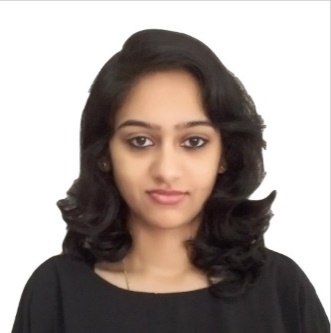 SUMMARYIT Engineer with 2 years’ experience seeking opportunities in UAE. Currently on Visit Visa from Nov 2017 to Jan 2018.HIGHLIGHTSMaster in Engineering	- College Topper and Best Outgoing Student AwardExcellent written and oral communication skillsCCNA, CCNP, JAVA Trained and Proven experience in core IT industryHands-on experience in Client Infrastructure Management Worked as L1 NOC Engineer, Jr. ProgrammerFreelance Web Site Content WritingVery passionate towards Information TechnologyWORK EXPERIENCEL1 Support Engineer				                          Nov 2014 - Dec 2016   Nocme Technologies Pvt. LtdLevel 1 Call/Chat support for clients and remote administrationPreparing Daily Reports, Monthly Reports, Presentations etc.Performing Network and Devices Health Check UpResponsible for managing device Backups and troubleshootingL1 Desktop/Network/Server Technical Support for clientsMonitoring Client Infrastructure using Solarwinds Orion NPM, SAM Monitoring Tools and PRTG Monitoring ToolRaising corresponding tickets using Managed Engine Service Desk Plus Ticketing ToolDiagnose and troubleshoot technical issues, including account setup and network configuration Worked according to the ITIL incident management processEscalating IT issues to the IT manager where necessaryDocument technical knowledge in the form of notes and manualsTECHNICAL SKILLSNetworking: CCNA, CCNPProgramming: C++, CSS, HTML, Java script and Core JavaKnowledge about TCP/IP protocols, Firewalls, Routers and SwitchesKnowledge in resolving network issues, configuring operating systems and using remote desktop connectionsSolarWinds Monitoring Tool, PRTG Monitoring Tool, Ticketing Tools (MSP&HP)SOFT SKILLSEDUCATIONAL QUALIFICATIONCONFERENCES AND PUBLICATIONSPresented a paper titled Hand Gesture Recognition System in a National Conference on New Trends in Electronics, Computing and CommunicationTRAININGEmbedded System Engineering at Bitsforge Technologies Pvt. Ltd.Telecom Technologies at BSNLTransmission Technologies at Doordarshan High Power TransmitterLEADERSHIP QUALITIES  Student Co-Ordinator at National Conference On New Trends in Electronics, Computing and CommunicationStudent Co-Ordinator at National Conference On Signal Processing, Instrumentation and Communication EngineeringACADEMIC PROJECTSBlindstick with camera interfaceAn accelerometer based digital pen with trajectory recognition algorithm for hand written digit and gesture recognitionRobust Hashing for image authentication using Zernike moments and local featuresA Novel Spatial Modulation Scheme Using Trellis codePERSONAL DETAILSDate of Birth & Age: 27 August 1992, 25 years oldGender: FemaleNationality: IndianMarital Status: MarriedLanguages: English, Hindi, Tamil, MalayalamTeamworkOrganizedAdaptableCustomer facing skillLeadership QualitySelf confidenceMaking DecisionsCreativeFriendlyPatient and DedicatedYearPercentageBachelor in Engineering-Electronics and CommunicationICET, Muvattupuzha (Mahatma Gandhi University, Kottayam)2010-201472%Standard 12Green Valley Public School, Kothamangalam, Ernakulam(Central Board of Secondary Education) 201084%Standard 10Vimalagiri Public School, Kothamangalam, Ernakulam(Central Board of Secondary Education)200883%